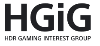 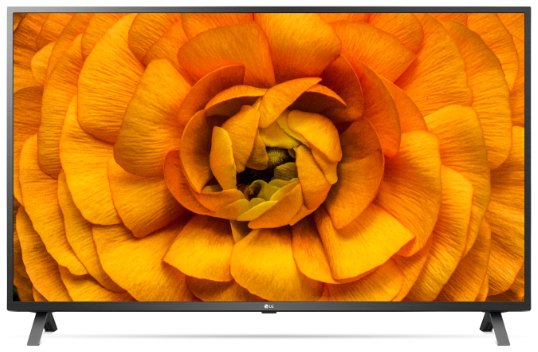 65UN85003LA  |  65"65UN85003LA  |  65"65UN85003LA  |  65"65UN85003LA  |  65"65UN85003LA  |  65"KLÍČOVÉ VLASTNOSTIKLÍČOVÉ VLASTNOSTIVÝHODY PRO ZÁKAZNÍKAVÝHODY PRO ZÁKAZNÍKAVÝHODY PRO ZÁKAZNÍKAReal 4K IPS / True Color AccuracyReal 4K IPS / True Color AccuracyNádherný obraz plný detailů a přesných barevNádherný obraz plný detailů a přesných barevNádherný obraz plný detailů a přesných barevCinema HDR / FILMMAKER MODETMCinema HDR / FILMMAKER MODETMPlné podsvícení / Široké pozorovací úhlyPlné podsvícení / Široké pozorovací úhlyPlné podsvícení / Široké pozorovací úhlyProcesor α7 4K Gen 3 / Dolby Vision IQProcesor α7 4K Gen 3 / Dolby Vision IQKompletní podpora formátů HDR / Dynamické mapování tónůKompletní podpora formátů HDR / Dynamické mapování tónůKompletní podpora formátů HDR / Dynamické mapování tónůwebOS SMART TV / HbbTV / web prohlížeč / LG ThinQwebOS SMART TV / HbbTV / web prohlížeč / LG ThinQHlasové vyhledávání a ovládání (Google asistent, Amazon Alexa)Hlasové vyhledávání a ovládání (Google asistent, Amazon Alexa)Hlasové vyhledávání a ovládání (Google asistent, Amazon Alexa)HDMI 2.1 / Dolby Atmos / Bluetooth SurroundHDMI 2.1 / Dolby Atmos / Bluetooth SurroundIntegrace a podpora nejnovějších technologiíIntegrace a podpora nejnovějších technologiíIntegrace a podpora nejnovějších technologiíSMART TVSPECIFIKACEOperační systém - webOSAnoRozlišení3840x21603840x2160Připojení mobilního telefonuAnoÚhlopříčka 65“ (164 cm)65“ (164 cm)DLNA /  MiracastAno / AnoPanelDirect LEDDirect LEDSIMPLINK (CEC) / Quick AccessAno / AnoLokální stmíváníDynamické PMINeNeAutomatická detekce připojených zařízeníAnoLokální stmíváníDynamické PMI- (100 Hz)- (100 Hz)Webový prohlížeč / HbbTVAno / AnoWide Color GamutNeNeApple AirPlay 2 / Smart ThinQ appAno / AnoDVB-T2 / DVB-C / DVB-S2Ano / Ano / AnoAno / Ano / AnoLG Sound Sync / WiSA / BT SurroundAno / Ne / AnoHDR10 PRO / Dolby Vision IQ / HLGAno / Ano / AnoAno / Ano / AnoARC / eARCAno / AnoTechnicolor HDR / HFRAno / AnoAno / AnoHGIG / G-Sync / FreeSyncAno / Ne / NeHEVC (H.265 kodek) / VP9 / AV1Ano / Ano / NeAno / Ano / NePřipojení klávesnice a myšiAnoUltra Surround / Dolby AtmosAno / AnoAno / AnoNahrávání TV vysílání / Time shiftAno / AnoSystém reproduktorů2.02.0AI Sound / AI Acoustic TuningAno / AnoHudební výkon20 W20 W4K Upscaler / 8K UpscalerAno / NeAno / NeMagický ovladačAN-MR20BAAN-MR20BAKONEKTIVITA RF vstup2Komponentní vstup + Audio vstup1PARAMETRYOptický výstup1Spotřeba energie, (TV / Stand-by)150 / 0,5 W150 / 0,5 WLAN konektor1Energetická třídaAACI+ Slot1Držák na stěnu / VESAOLW480B / 300x300OLW480B / 300x300HDMI 2.1 / HDMI 2.0b 2 / 2Rozměry TV – balení (š/v/h)1600x970x190 mm1600x970x190 mmUSB3Rozměry TV – bez stojanu (š/v/h)1453x840x84 mm1453x840x84 mmSluchátkový výstup / Line out0Rozměry TV – se stojanem (š/v/h)1453x901x271 mm1453x901x271 mmWiFi / BluetoothAno / AnoHmotnost (bez obalu / s obalem)23,3 / 30,3 kg23,3 / 30,3 kg